?АРАР                                                                                                             ПОСТАНОВЛЕНИЕ«25» 4инуар 2022 й.                           №2                                        «25» января 2022 г.Об отмене постановления главы сельского послания Ишмухаметовский сельсовет МР Баймакский район РБ от 13.01.2020 № 6 «Об утверждении Административного регламента предоставления муниципальной услуги «Согласование проведения переустройства и (или) перепланировки помещения в многоквартирном доме» в сельском поселении Ишмухаметовский сельсовет МР Баймакский район РБ»В соответствии с Жилищным кодексом РФ, Федеральным законом от 06.10.2003. № 131-ФЗ «Об общих принципах организации местного самоуправления в Российской Федерации», Федеральным законом от 27.07.2010 № 210-ФЗ «Об организации предоставления государственных и муниципальных услуг», Федеральным законом от 24.11.1995 № 181-ФЗ «О социальной защите инвалидов в Российской Федерации», рассмотрев протест заместителя прокурора Баймакского района от 25.01.2022 № 43д-2022, в связи с отсутствием на территории сельского поселения многоквартирных домом,Постановляет:Административный регламент предоставления муниципальной услуги «Согласование проведения переустройства и (или) перепланировки помещения в многоквартирном доме» в сельском поселении Ишмухаметовский сельсовет МР Баймакский район РБ», утвержденный постановления главы сельского поселения Ишмухаметовский сельсовет МР Баймакский район РБ от 13.01.2020 № 6, отменить.Контроль за исполнением настоящего постановления оставляю за собой.Глава сельского поселения                                                                   И.М.ИшмухаметовскийБАШ?ОРТОСТАНРЕСПУБЛИКА№Ы БАЙМА? РАЙОНЫ 
МУНИЦИПАЛЬ РАЙОНЫНЫ*
ИШМ)Х»М»Т АУЫЛ СОВЕТЫ
АУЫЛ БИЛ»М»№Е
ХАКИМИ»ТЕ453652, Байма7 районы, Ишм0х2м2т ауылы, Дауыт урамы,1Тел: (34751) 4-55-96  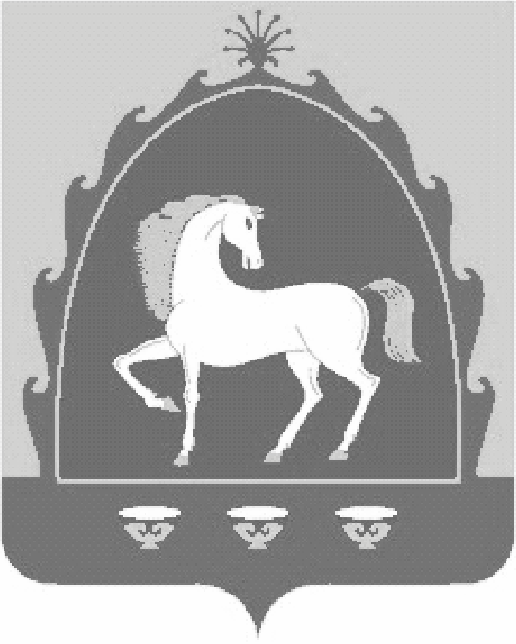 РЕСПУБЛИКА БАШКОРТОСТАНАДМИНИСТРАЦИЯ 
СЕЛЬСКОГО ПОСЕЛЕНИЯ
ИШМУХАМЕТОВСКИЙ СЕЛЬСОВЕТ
МУНИЦИПАЛЬНОГО РАЙОНА
БАЙМАКСКИЙ РАЙОН453652, Баймакский район, с. Ишмухаметово, ул. Даутова ,1Тел: (34751) 4-55-96